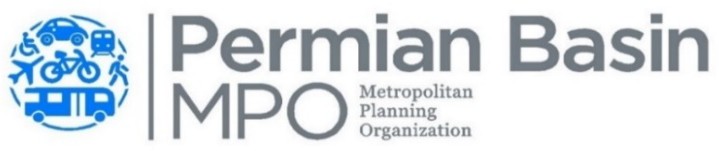 Permian Basin MPO9601 Wright Drive Midland, TX          December 13, 2021Policy Board Members Present:PBMPO Conference Policy Board Members Present:Debi Hays	Chair, County Judge, Ector CountyJack Ladd, Jr.	Vice-Chair, Councilman, City of MidlandRobin Donnelly	County Commissioner, Midland CountyTom Sprawls	Councilman, City of OdessaDoug Provance	General Manager, MOUTD (EZ-Rider)John Speed, P.E.	District Engineer, TxDOT Odessa DistrictPolicy Board Members AbsentBryan Cox			     Martin CountyOthers in Attendance:Cameron Walker, AICP	Executive Director, Permian Basin MPOKen Van Dyne, AICP	Senior Transportation Planner, Permian Basin MPO Yazeed Al Rashdi	GIS Technician, Permian Basin MPOJanna Dean	Office Manager, Permian Basin MPOHal Feldman, P.E.	Traffic Coordinator, City of Odessa Jose Ortiz, P.E.			     Director of Engineering ServicesGene Powell			     Public Information Officer, TxDOT Odessa DistrictRobert Ornelas, P.E.	Director of TP&D, TxDOT Odessa DistrictCathleen Hamilton 		    Ector CountyBill Frawley			    Transportation Researcher, TTICall Meeting to OrderChair Debi Hays called the meeting to order at 3:00 P.M.Introductions and Announcements Welcome to Bill Frawley, TTI Transportation ResearcherPublic Comment PeriodNoneApprove the Policy Board Minutes from November 15, 2021Motion to approve by Jack Ladd, seconded by Tom Sprawls, approved unanimouslyApprove the October and November 2021 Billing StatementsCameron thanked the Board for deferring approval of the billing statement in November. He stated that this month there are two billing statements to review and approve. A motion for approval of both billing statements was made by Robin Donnelly, seconded by Doug Provance. The motion passed unanimously.6.   Approve the MPO’s project list for inclusion into the TxDOT 2023 UTP       Cameron reminded everyone that a resolution was passed by the Board in November but this month may present an opportunity to reshuffle the project order and approve an amended resolution without adding or deleting any. Robin Donnelly pointed out that it would be better to remain consistent with our project priorities and that a change one month later is not a good path to take. The Board concurred and voted to defer any action on revising the existing list.		      7.  Update on the Interregional Corridor Study                                                             		   Mr. Eddie Haas presented an update to the Board for this important study. He mentioned that a    second round of Town Hall type meetings will be held in early 2022. Update on the Resiliency Plan                                                                                      Mr. Bill Frawley presented an update on the ongoing resiliency plan.  MPO Staff Reports                                                                                                          90-Day Calendar – The Board was reminded about their decision to hold the January meeting on the 18th at 1:30 p.m. to accommodate Tom Sprawls schedule. Staff Activities – 30-dayAgency Project Reports	TxDOT Odessa DistrictJohn Speed spoke about the flyover project in Midland that is not currently in the MTP. He also spoke about additional funding that the MPO will receive from the new federal transportation bill. City of MidlandJose Ortiz updated the Board on projects: the Sunglow backage road from Cotton Flat to Midkiff and the city’s water tower in NE Midland that is under construction. Midland CountyAndrew Avis provided updates for the County’s CTIF funds, CR 1150 Phase II which is nearing completion, CR 1210 at Monahans Draw, CR 1232 from CR 1160 to SH 158, and Industrial Boulevard should be usable in July 2022. City of OdessaHal Feldman gave an update on Faudree Road, Dixie, 31st Street. Ector County Debi Hays reports that work is continuing on several county projects. Martin County - absentMOUTDDoug Provance reported that EZ-Rider will be preparing for a Triennial audit by FTA by June 30th.Future MeetingsPolicy Board - January 18, 2022 at 1:30 p.m.TAC January 6, 2022 at 8:00 a.m.   12.  Conduct Executive Session concerning any, and all, subjects and for any, and all, purposes permitted by Chapter 551 of the Texas Government code, including, but not limited to: Texas Government Code Section 551.071 for the purpose of consulting with the Board’s attorney; Texas Government Code Section 551.072 to deliberate the purchase, lease, or value of real property; Texas Government Code Section 551.074 to discuss personnel matters. - None13. Take Action Concerning Executive Session Matters - None	      14.  Adjourn Motion to adjourn by Jack Ladd, Jr. second by Robin Donnelly, approved unanimously.        Adjourned at 4:36 P.M.	     